ST. FRANCIS XAVIER SCHOOLSCIENCE PRACTICE WORKSHEET ON TEETHSESSION : 2020 - 2021NAME - ________________________________ CLASS – IV  SEC - ____  DATE - _____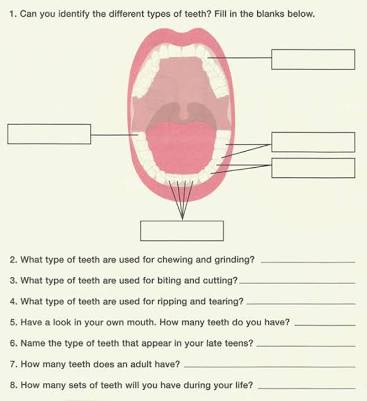 